令和２年　５月　日　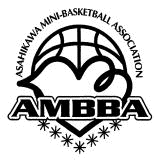 　旭川地区ミニバスケットボール連盟　技術委員長　中　川　　　明　自主練習（ボールハンドリング系）メニュー　案☆自宅でできる！ハンドリングメニュー・ボールピンチ　（指先の感覚の強化）　　指先でボールをつまみ上げよう。慣れてきたら，左右交互に行おう。・ツイストリフト　（ボール操作）　　ボールを落とさないように，脇の下を通って頭の上まで持ち上げよう。できたら，逆回りにもチャレンジしよう。・アップアンダー　（手首のコック＋素早い動作）　　ボールを落とさないように，手首を曲げて持っている状態から肘を伸ばして前に出そう。慣れてきたら，素早く繰り返し行おう。・ボールワイパー　（素早い動作）　　ボールを落とさないように，ボールの上半分に手を滑らせて支えよう。慣れてきたら，素早く繰り返し行おう。・クロスキャッチ　（ボール保持＋素早い動作）　　手を交差させてボールを持ち，ボールを落とさないようにして片手を抜いて手を上下入れ替えよう。慣れてきたら連続で行おう。・ガルウィング＆スナップ　（片手のボール操作＋指先でボールを引っ張り上げる感覚）　　指先でボールを引っかけるようにして，高いところまで引っ張り上げよう。戻すときに，力強くボールをスナップしよう。・ステッピングフットサークル　（素早いボール操作）　　足の周りでボールを周回させながら，交互に足を出そう。慣れてきたらボールは見ず，前を見て行おう。（向かいにいる人につむじが見えたらNG）・バランスボディーサークル　（バランス＋素早いボール操作）　　片足を上げた状態で，頭⇒腹⇒太もも⇒足の順にボールを周回させよう。足までいったら逆戻りして，何度も繰り返し行おう。・ボールスピン　（ボールの中心を捉える）　　ボールを強くスピンさせて，指先に乗っけよう。・持ち替え前後・クロス　（両手の素早い動作）　　低い姿勢を保って，股の下にボールを持ち，落とさないように手を入れ替えよう。・背面キャッチ　（正確なボール操作＋ボールと体の位置関係把握）　　前から背中側へ，頭上を越してボールを上げ，背中側でキャッチしよう。できたら，背中側から前へ頭上を越してボールを上げ，キャッチしよう。・肩越しボール投げ上げ　（片手のボール操作＋ボールとの位置関係把握）　　片手で背中側から肩越しにボールを上げ，同じ手で前でキャッチしよう。できたら，今度は前から後ろへ肩越しにボールを上げ，同じ手で背面でキャッチしよう。・手の甲コントロール　（ボールバランス＋集中力）　　手の甲にボールを乗せ，落とさないようにバランスを取ろう。できたらそのまま歩いたり走ったりしてみよう。・手の甲回し　（ボールバランス＋手の巧緻性）　　手の平から手の甲を通って，ボールの周りで，手を周回させよう。・ルーレット　（ボール操作）　　ボールを手⇒腕⇒胸⇒反対の腕，手と，ルーレットのように転がしてみよう。慣れてきたら，両手をつないで回してみよう・お手玉　（ボール操作，投げ＋キャッチのコーディネーション）　　ボールを２個使ってお手玉をしてみよう。（ボールが１個しかなければ，もう一方は軍手などを丸めたものでもOK）慣れてきたらスピードを上げたり逆回りにしたりしてみよう。☆外でもできる！ドリブルワーク　※安全な場所で行うこと・ピアノドリブル　（指先の感覚強化＋リズム感）　　座って，指１本ずつでドリブルをしてみよう。慣れてきたら，親指～小指を順に行ったり来たりしよう。・長座　⇒　開脚ドリブル　（柔軟性＋指先での小さなドリブル）　　膝を伸ばして座り，足の周りで小刻みにドリブルしよう・フィギュアエイト　（指先での小さなドリブル）　　低い姿勢で，小刻みにドリブルしながら足の周りを８の字で通そう。慣れてきたら逆回りもやってみよう。・スパイダードリブル　（指先での小さなドリブル＋手の素早い動作）　　低い姿勢で，股の下で手を交互に前前後ろ後ろとドリブルをつこう。・バリエーションドリブル　（ドリブル操作域の拡大）　　パワーポジションで，さまざまなドリブルをしてみよう。慣れてきたら，体の幅を超えて広くドリブルしよう。・３点⇒２点⇒１点⇒片手　（ドリブル操作域の拡大）　　　足の周りを８の字で通そう。最初は前・後ろ・股の下の３点。できたら，横・股の下の２点。さらにできたら股の下のみの１点。ここまでできたら，片手でやってみよう。　・三角ドリブル　（プッシュ・バック・レッグ）　　　足を前後に開き，前足の周りを周回させよう。プッシュ⇒バック⇒レッグの順で三角を作ろう。　・ビハインドVドリブル　（背面でのボール操作）　　　体の後ろでVドリブルをしよう。体はねじらないようにして，手を体の後ろにもっていこう。　・ピボットダンス　（ドリブルチェンジ＋後ろ足のツイスト）　　　左右にステップを踏みながら，フロントチェンジをしよう。その時，後ろ足のつま先を進行方向に向けよう。慣れてきたら，レッグスルーやビハインドと組み合わせてみよう。　・トトーンドリブル　（クロスオーバーの強化）　　　フロントチェンジの前に１つ小さなドリブルを加えてリズムを（ト・トーン）と変化させよう。慣れてきたら，どんどん速くしていこう。　・８カウントドリブル　（リズム感＋様々なボール操作）　　　８カウントに合わせてフロントチェンジ⇒レッグスルー⇒ビハインドをしよう。慣れてきたら少しずつスピードを上げよう。ボールは見ず，パワーポジションを保とう。　・レッグスルー　（リズム感＋ボール操作）　　足を前後に開きながら，ドリブルをしよう。体を開いたり，後ろ足のつま先が開いたりしないように気を付けて，常に前を見ながら安定して行おう。☆ツーボールドリブルワーク・ツーボールドリブル　（ノーマル　⇒　左右　⇒　内外　⇒　前後　⇒　交互　⇒　バラ）・２in１ドリブル　（一方で１回つく間に，もう一方は２回つく）・長座開脚　インサイドアウト☆ステップワーク　・インサイドフット⇒ボール移動＆ツイスト⇒クロスステップ⇒突き出し　・インサイドフット⇒ボール移動＆ツイスト⇒オープンステップ⇒突き出し　・アウトサイドフット⇒リバースターン＆ボール移動＆ツイスト⇒突き出し　・アウトサイドフット⇒フロントターン＆ボール移動＆ツイスト⇒突き出し　・ジャンプストップ⇒バックロール＆ボール移動＆ツイスト⇒突き出し　☆壁さえあれば，外でもできる！シュート練習①リリース局面のフォーム固め　　②ガンマンスタイルから　（アーム部分との連動）　　③ガンマンスタイルからその場でジャンプしてシュート　（ジャンプ場面との連動）　　④ガンマンスタイルから連続ジャンプし，３回目でシュート　（ジャンプ姿勢の保持とリリースタイミング）　　⑤セルフトスからストライドステップ⇒シュート　（ステップとの結合）　　⑥ワンドリブルからストライドステップ⇒シュート　（ドリブルとの結合）　　⑦アドバンスドリブルからクイックステップ⇒シュート　（ブロックを避けるリリーススピードの習得）※アドバンスドリブル　…　その場で足踏みしながらインサイドアウトドリブル※クイックステップ　…　ラストドリブルをできるだけ強くつき，「ドン・１・２」をできるだけ速くしてシュート。⇒「ドン・１・２」は，できるだけ速く３回手拍子する「パパパン」と同じリズムで。ただし，シュートフォームは崩さずに正しく打つこと。ちなみに，「ドン・１・２」でボールを保持してから，シュートをリリースするまでの目標は０．５～０．６秒。　NBAで有名な３Pシューターのステフィン・カリー選手は，およそ０．４秒でリリースしている。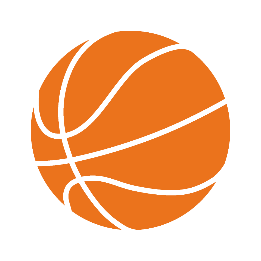 ◎ボールを扱う指先の感覚を高めよう！◎慣れてきたら徐々にボールから目を離し，視野を確保しながらボールを操作しよう！◎ハンドリングと同様に，指先の感覚を重要視し，ボールを見なくても扱えるように！◎小手先ではなく，力強くドリブルをつこう！⇒ドリブルスピードが上がり，ボールが手に吸い付くように長く触っていられる⇒DEFの手をかわしたり，瞬時にプレーを変えることができる！◎体の重心（コア）を意識し，姿勢をパワーポジションに保って行おう！◎右手と左手の得意不得意差をできるだけ小さくしよう！◎姿勢が崩れないように常に意識しよう！◎慣れてきたら，視野の外（体の横）でツーボールを扱えるように！◎突き出しやストップのトラベリングに注意！（パワーポジションが大切）◎後ろ足（蹴り足）のつま先の向きを，しっかり前に向けよう！（ツイストする）◎ワンハンドシュート①肩⇒ひじ⇒シューティングフィンガーまでまっすぐに立てる（手首をコック）　②リングに向かって手を伸ばす③スナップし，打ち手の指を全て下に向ける　※添え手は干渉せずガイドのみ※上体が安定していれば，下半身（つま先の向き）などは自然な形でよい★いきなり遠いところから練習するのではなく，近いところから確実に決められるようになってから（正しいフォームが定着してきてから）少しずつ距離を伸ばしていこう。時間がかかり，回り道のような気がするが，実は上達の近道！変なクセのない正しい技術は，上のカテゴリーにもつながる。そして，その他の技術の習得スピードも向上する！！